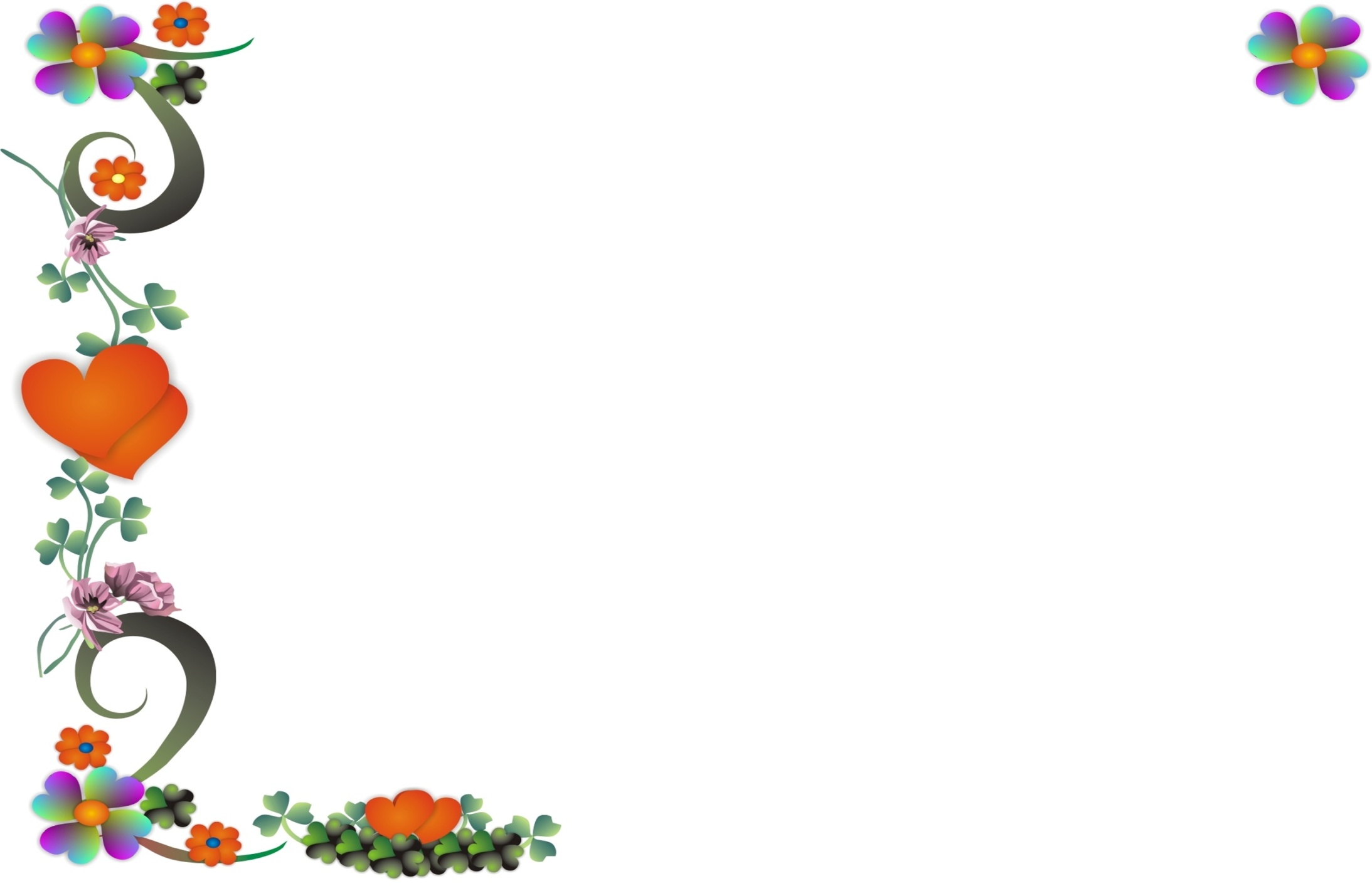 July 2021SUNMONTUEWEDTHUFRISAT123678910111213141516171819202122232425262728293031Notes:Notes: